   MUNICIPAL DE ARARAQUARA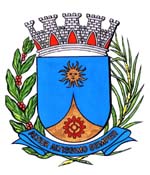    0591/16.:  EDIO LOPES:DEFERIDA.Araraquara, _________________                    _________________	Indico ao senhor Prefeito Municipal, fazendo-lhe sentir a necessidade de entrar em entendimentos com o departamento competente, no sentido de providenciar com urgência Limpeza de Terreno de fundo entre à Av. Maurício Galli e a Av. Emílio Ribas, uma “viela” sem nome faz fundo com a casa número 312 da Avenida Afrânio Peixoto, no Jardim Marivan, desta cidade.	No local mencionado, há Terreno com mato alto invadiu a calçada e acumula lixo e perigo de água acumulada em caixa de plástico foco da dengue já foi identificado,  a moradora da casa que faz fundo com essa rua sem nome, vem reclamando muito desde dezembro, mas até o momento nada foi feito pelos órgãos competentes. Araraquara, 19 de Fevereiro de 2016.EDIO LOPESVereador